№ п/пНаименование товара, работ, услугЕд. изм.Кол-воТехнические, функциональные характеристикиТехнические, функциональные характеристики№ п/пНаименование товара, работ, услугЕд. изм.Кол-воПоказатель (наименование комплектующего, технического параметра и т.п.)Описание, значение1.КАР-1.1 Карусель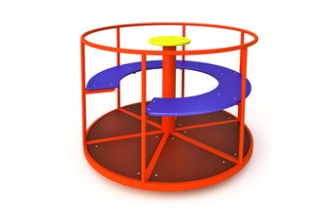 шт.1Длина  (мм)1200(± 10мм)1.КАР-1.1 Карусельшт.1Ширина  (мм)1200 (± 10мм)1.КАР-1.1 Карусельшт.1Высота  (мм)800(± 10мм)1.КАР-1.1 Карусельшт.1Площадь зоны безопасности, м2Не менее 21,21.КАР-1.1 Карусельшт.1Применяемые материалы Применяемые материалы 1.КАР-1.1 Карусельшт.1ОписаниеКарусель  предназначена для самостоятельного  катания группы детей. Конструкция карусели круглой формы, с полом из влагостойкой ламинированной фанеры толщиной не менее 18мм. с антискользящим слоем по ТУ 5512-001-12886368-2014. В конструкции карусели предусмотрены  деревянное  сидение  и диск-штурвал  изготовленные из влагостойкой ФСФ фанеры толщиной 15мм ГОСТ 3916.1-96.  1.КАР-1.1 Карусельшт.1Конструкция каруселиКаркас карусели  – труба профильная 40х20х2 мм по ГОСТ 13663-86, поручни – труба ВГП ДУ 25 мм по ГОСТ 3262-75, гильза – труба горячедеформированная ф102х3 мм. по ГОСТ 10704-91, узел качения – подшипник в паре. В конструкции карусели предусмотрена  дуга безопасности по периметру   изготовленная из ВГП Ду 25 ГОСТ 3262-75. 1.КАР-1.1 Карусельшт.1ОпораВ качестве опоры применяется труба,  которая бетонируется в грунт на глубину  не менее 1м. Размеры лунки под бетонировку 700х700х1000 мм (ДхШхГ).  Опора – труба 100х100х3 мм по ГОСТ 30245-03, с крестовиной в основании из трубы профильной 40х40х2 мм по ГОСТ 13663-86. 1.КАР-1.1 Карусельшт.1МатериалыВлагостойкая ламинированная ФСФ фанера; влагостойкая ФСФ фанера; покрытые порошковыми красками металлические элементы; оцинкованный крепеж; пластиковые заглушки на места резьбовых соединений; двухкомпонентная краска для деревянных элементов. Детали  рамы выполнены из металла, окрашенные полимерными полиэфирными порошковыми красками.  Болтовые соединения оснащены заглушками. Все фанерные детали выполнены из шлифованной фанеры, скругленной и отшлифованной по торцевым срезам для обеспечения безопасности. Деревянные элементы карусели  покрашены двухкомпонентными профессиональными красками ярких цветов.Требования к оборудованиюЭлементы игровых комплексов (сегменты труб, лотки, горки, лазы) выдерживают точечную нагрузку не менее 60 кг/дм2. Все материалы сохраняют свои характеристики в диапазоне температур от -65С до + 65С. Все детали, узлы и модули игрового оборудования обеспечивают максимальную безопасность конструкций, и являться травмобезопасными для детей и взрослых. Детское оборудование не допускает застревания тела, частей тела или одежды. Подвижные и неподвижные элементы оборудования: не образовывают сдавливающих или режущих поверхностей. Используемые материалы должны быть новыми, т.е. ранее не использованными, не бывшими в эксплуатации и не демонтированными с другого объекта.Схема установки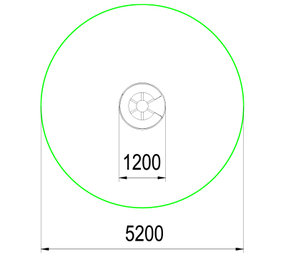 